               МКДОУ Конёвский детский сад                                                                 Открытое занятие по физической культуре                                                                в старшей разновозрастной группе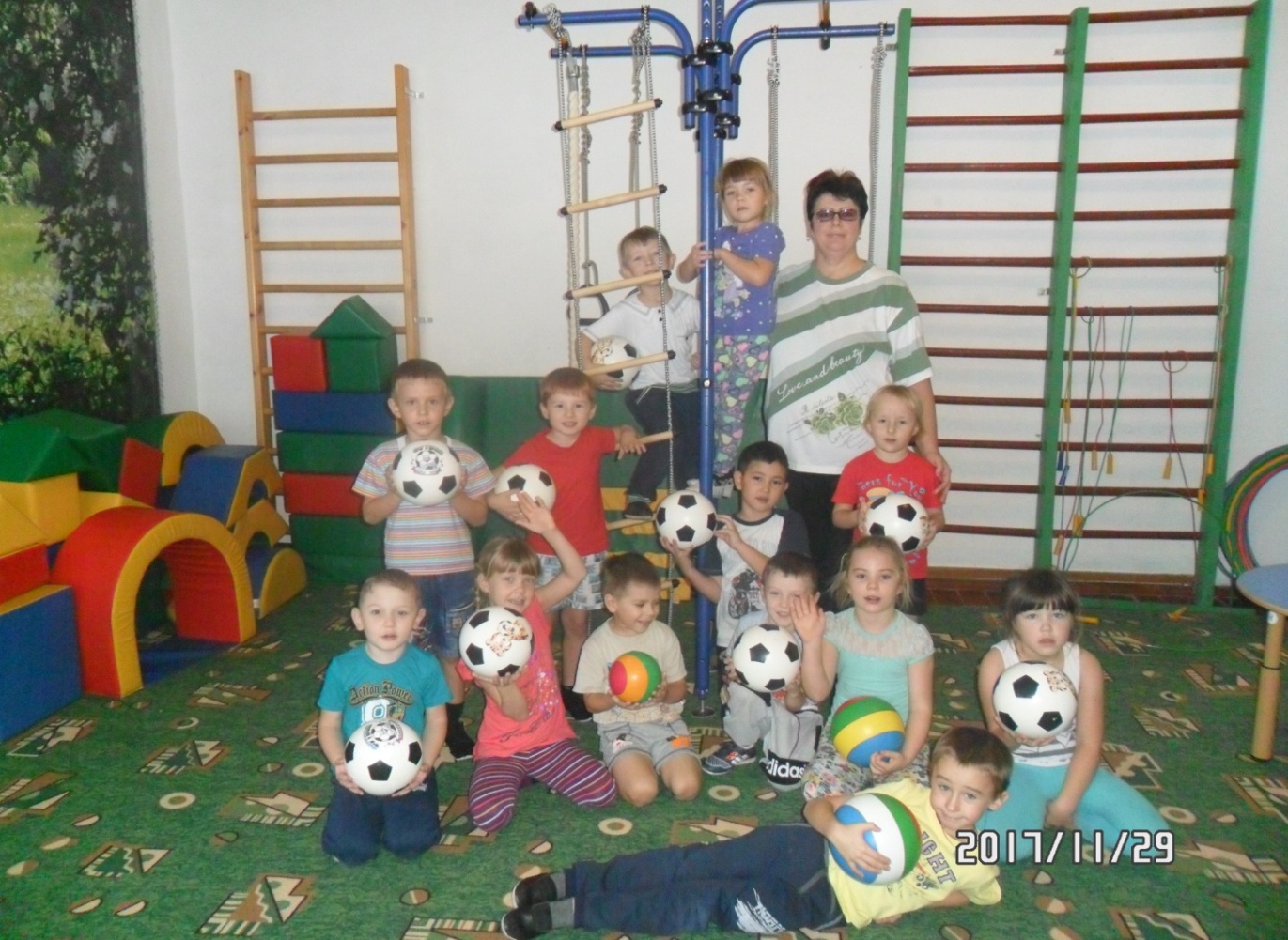             Дата проведение:29 ноября 2017г                    Воспитатель: Захаренко О.АЗадачи: Упражнять  в ходьбе и беге колонной по одному,                       в беге змейкой ;в сохранении устойчивого равновесия и развивая координацию движений; перебрасывании и отбивание мячей; развивать внимание  в  игре  «Два Мороза»Пособия: мячи по количеству детей, кегли, 2 скакалки, атрибуты для игры.	Ход занятия:1 часть. Построение  в шеренгу ,проверка осанки и равнения. Объяснение заданий ,затем перестроение в колонну  по одному. Ходьба  в колонне по одному, по команде воспитателя переход на ходьбу с высоким поднимание колен ,бег змейкой. Обычная ходьба с перестроением  в тройки.2 часть. Общеразвивающие упражнения  с мячом1.И.п-о.с,мяч в двух руках внизу1-вверх,2-за голову,3-наверх,4-и.п  (7-8р.)2.И.п-стойка ноги  врозь, мяч перед грудью 1-мячь вперёд.2-и.п (8-10р.)3.И.п-о.с,руви вверх с мячом1-наклон вправо.2-наклон влево(8р)4.И.п-о.с.мяч внизу1-шаг вперёд, мяч вверх;2-шаг назад мяч вниз;3-1;4-2;5.И.п-стойка в упоре на коленях, мяч впереди1-сели вправо, мяч влево;2-сели влево ,мяч вправо(8р)6.И.п-лёжа на полу, рука на поясе ,мяч зажат, нога прямая поднять 10 раз7.И.п-лёжа на животе ,руки руки вверх ,мяч в руках(1-2мин)8.Прыжки мяч зажат коленями (2-3мин)Основные виды движения1.Метание мяча  в цель2.Отбивание мяча3.Собъём кегли мячомПодвижные игры:«Два Мороза»                                                                                  2. «Птицы в гнёздах»3 часть. Ходьба  в колоне по одному. Перестроение.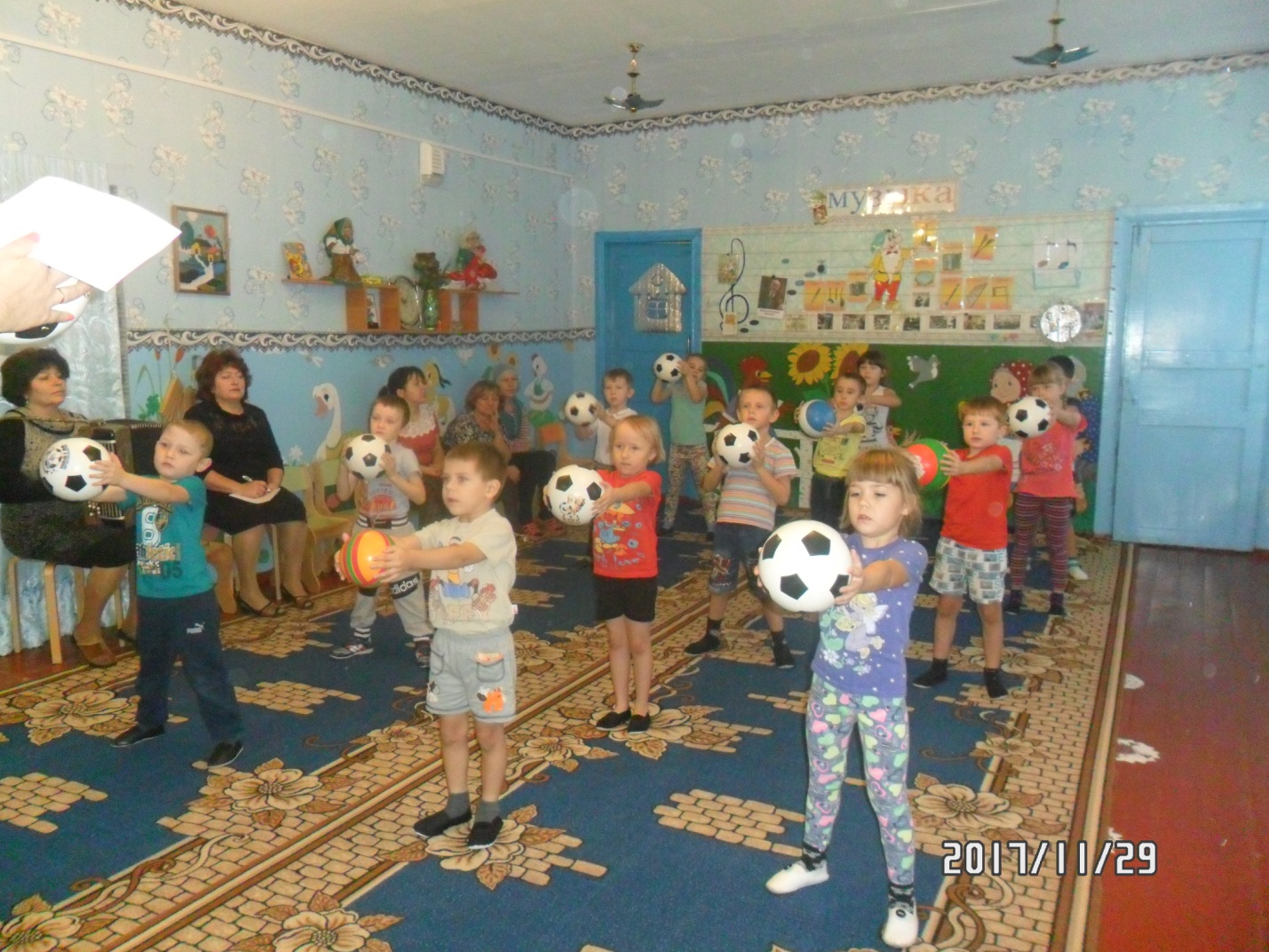 Используемая литература:1.Л.Н.Пензулаева «Физическая культура в детском саду»                                                           Издательство Мозайка-Синтез Москва 2016г.2.Интернет ресурсы.